HATHERSAGE PARISH COUNCILClerk – Mr. Steve Wyatt, Heart of Hathersage, Main Road, Hathersage, Derbyshire, S32 1BBMob: 07 432 422 470 Email: clerk@hathersageparishcouncil.gov.uk  2nd July 2020To the Members of Hathersage Parish Council.Dear Councillor, You are summoned to attend the on-line meeting of Hathersage Parish Council at 7:30pm on Tuesday 7th July 2020 https://us02web.zoom.us/j/84020519230?pwd=MkdHNGxsWXQ4OGZNVk02cit3N3FJZz09 Meeting ID: 840 2051 9230Password: 378627 or dial-in to 0203 481 5240 using the same meeting ID and password.The Agenda for the meeting is set out below. Yours sincerely,Clerk for Hathersage Parish Council  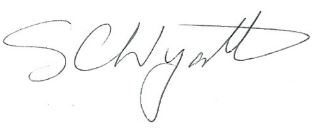 AGENDA1To receive apologies for absence.2To decide any variation in the order of business.3Declaration of Members Interests.4Public Participation.a)A period of not more than ten minutes will be made available for members of the public and Members of the Council to comment on any matter. b)If the Police Liaison Officer, a County Council or District Council Member is in attendance they will be given the opportunity to raise any relevant matter.5Confirmation of Minutes of HPC meeting of 2nd June 2020 and to note any matters arising.  6Review Committee membership – Transport, Finance, Recreation – vacancy created.7Financial Matters – RFO’s Report.7.1To Receive statement of accounts.7.2To approve accounts for payment.7.3To note account scrutiny arrangements and approve signatories for 4th August meeting from the agreed schedule to approve and pay wages and any urgent items between this and the 4th August meeting.7.4Service Level Agreement for 2020/2021.7.5Review and re-approval of the Scheme of Delegation.7.6Approval of Chris Cave RFO being auditor for PPPF.Break for KGF Business: Coronavirus Business Grant: Cash investmentCommittees and Working Groups8Swimming Pool Committee. To receive minutes of recent meetings.8.1Pumping and filtration upgrade – project update.8.2Chlorine Dosing Pump – a decision is required on the purchase of a new pump.8.3Signage – advertising legislation is being checked for a replacement sign at the bottom of the drive.8Recreation Committee. To receive minutes of recent meetings.9.1Confidential item - Bowling Green access.9.2Playing Field wall.9.3Pruning of commemorative tree in the Playing Field.10Planning Committee – To receive minutes of recent meetings.11Amenities Committee – To receive minutes of recent meetings.11.1Update on covered seating and planters.11.2Café lease and monthly rent.11.3Purchasing of barriers for parking management on the HoH.12Transport Committee – To receive minutes of recent meetings12.1Update on the DCC TRO.12.2Traffic calming in the Hope Valley – letter from a resident.13HR Committee – To receive minutes of recent meetings.13.1A decision is required on the part-time furloughing of pool management.13.2Employee Handbook.13.3Operating Procedures.14Website Update – To receive any report of the Website Working Group.15Burial Ground Committee – To receive minutes of recent meetings.16Clerk’s Report/Correspondence –                                    16.1Littering in the village.16.2Letter about Hope Valley Venders.17Village Matters17.1Flagstaff for VJ Day 14-16th August – request from British Legion.17.2Hedges obstructing footpaths.18Memorial Hall - To receive Memorial Hall Management Committee Minutes.19To note DALC circulars and other items circulated.20To confirm the next HPC on-line meeting will be at 7.30 pm Tuesday 4th August 2020.21To note items for the 4th August 2020 agenda.